DIESEL, INTE 41-01-03-2016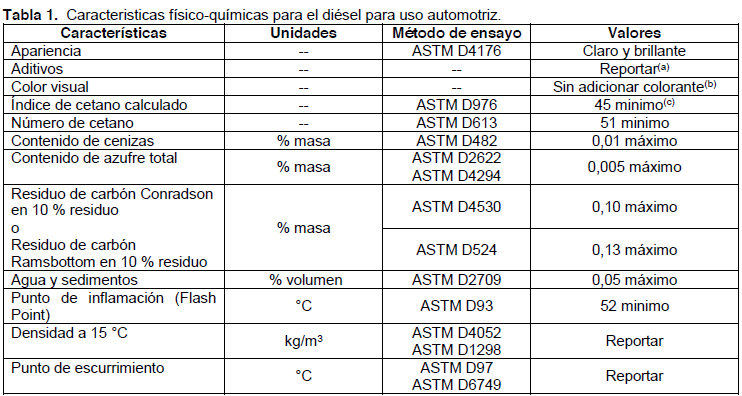 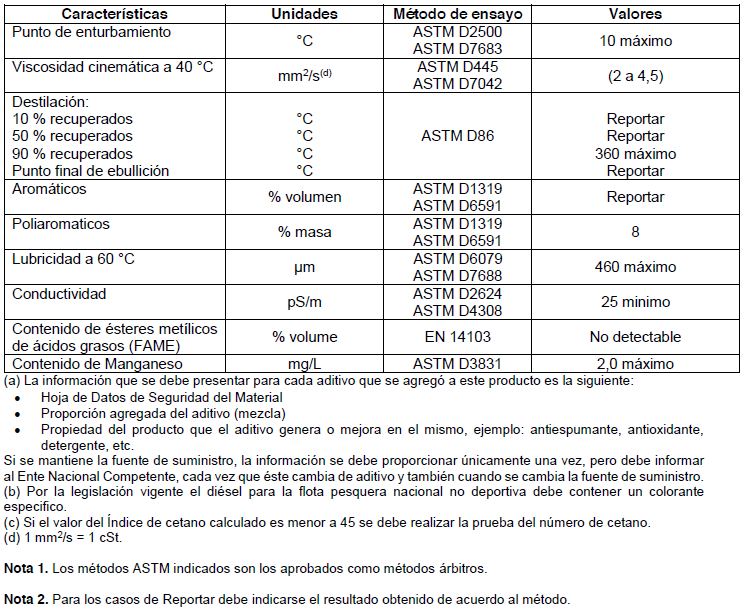 